Trądzik u dorosłych - jak leczyć?Borykasz się z trądzikiem chociaż już dawno za Tobą okres dojrzewania? Dowiedz się jak zadbać o swoją cerę, aby się go pozbyćChociaż trądzik najbardziej kojarzy się wszystkim z okresem dorastania to nie zawsze jest tak, że pojawia się on tylko i wyłącznie w tym okresie. Niektórzy borykają się z jego długim okresem trwania, spotykamy też takich, którzy chociaż za nastolatka trądziku nie mieli to po 20 tym roku życia bardzo uprzyksza im życie. Pora więc odpowiedzieć na pytanie: trądzik u dorosłych jak leczyć?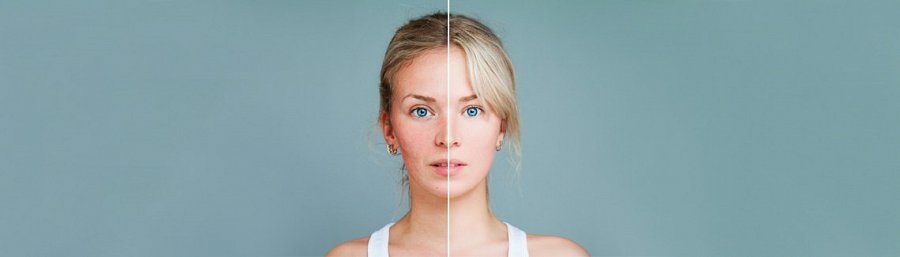 Trądzik u dorosłych jak leczyć?Jednym z pierwszych kroków jakie powinniśmy zrobić w walce z trądzikiem u dorosłych to oczywiście wizyta u dermatologa. Specjalista może ocenić najlepiej na żywo jakie leczenie należy podjąć, aby jak najszybciej i najskuteczniej pozbyć się naszego problemu. Wczesne rozpoczęcie terapii pod okiem doświadczonych lekarzy może mieć znaczący wpływ na to jak przebiegnie całe leczenie.Trądzik u dorosłych - daj sobie pomócNie ma powodu dla którego musiałbyś sam zmagać się z problemem trądziku. Zachęcamy do zapoznania się z materiałem dotyczącym tematu: Trądzik u dorosłych jak leczyć? i do odwiedzenia naszej Kliniki Medycyny Estetycznej w Katowicach.